Муниципальное бюджетное общеобразовательное учреждение«Средняя школа №10»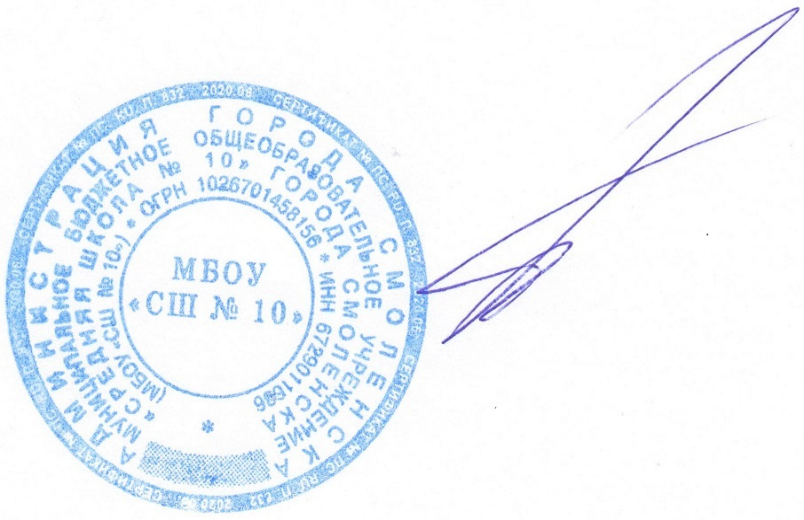 РАБОЧАЯ ПРОГРАММАучебного предмета «Информатика»(базовый уровень) для обучающихся 10–11 классов Смоленск 2023СОДЕРЖАНИЕКЛАССРАССМОТРЕНОНа заседании ШМО естественно-математического  циклаПротокол № 1 от 30.08.2023 г.РАССМОТРЕНОНа заседанииПедагогического советаПротокол №1 от 31.08.2023 г.УТВЕРЖДАЮДиректор МБОУ «СШ №10»_________С.М.ПияеваПриказ №100/5-ОД   от 31.08.2023 г.№ п/пНаименованиеразделов и тем учебного предметаКоличество часовПрограммное содержаниеОсновные виды деятельности обучающихсяРаздел 1. Цифровая грамотностьРаздел 1. Цифровая грамотностьРаздел 1. Цифровая грамотностьРаздел 1. Цифровая грамотностьРаздел 1. Цифровая грамотность1.1Компьютер:6Требования техники безопасности иАнализировать условия использованияаппаратное игигиены при работе с компьютерамикомпьютера и других доступныхпрограммноеи другими компонентами цифровогокомпонентов цифрового окруженияобеспечение,окружения.с точки зрения требований техникифайловая системаПринципы работы компьютера.безопасности и гигиены.Персональный компьютер.Характеризовать компьютеры разныхВыбор конфигурации компьютерапоколений.в зависимости от решаемых задач.Выбирать конфигурацию компьютераОсновные тенденции развитияв зависимости от решаемых задач.компьютерных технологий.Искать в сети Интернет информациюПараллельные вычисления.об отечественных специалистах,Многопроцессорные системы.внёсших вклад в развитиеСуперкомпьютеры. Распределённыевычислительной техники.вычислительные системы иПриводить примеры,обработка больших данных.подтверждающие тенденции развитияМикроконтроллеры.вычислительной техники.Роботизированные производства.Характеризовать параллельныеПрограммное обеспечениевычисления, многопроцессорныекомпьютеров. Виды программногосистемы, суперкомпьютеры,обеспечения и их назначение. Особенности программного обеспечения мобильных устройств.Операционная система. Понятие о системном администрировании. Инсталляция и деинсталляция программного обеспечения.Файловая система. Поиск в файловой системе. Организация хранения и обработки данных с использованием интернет-сервисов, облачных технологий и мобильных устройств. Прикладные компьютерные программы для решения типовых задач по выбранной специализации.Системы автоматизированного проектирования.Законодательство Российской Федерации в области программного обеспечения. Лицензирование программного обеспечения и цифровых ресурсов. Проприетарное и свободное программное обеспечение. Коммерческое и некоммерческое использование программного обеспечения и цифровых ресурсов.Ответственность, устанавливаемаямикроконтроллеры, роботизированные производства.Приводить примеры задач, решаемых с помощью разных типовкомпьютеров.Работать с графическим интерфейсом операционной системы, стандартны ми и служебными приложениями, файловыми менеджерами.Характеризовать особенности программного обеспечения мобильных устройств.Понимать суть системного администрирования, инсталляции и деинсталляции программного обеспечения.Соотносить виды лицензийна использование программного обеспечения и порядок его использования и распространения. Приводить примеры проприетарного и свободного программного обеспечения, предназначенногодля решения одних и тех же задач. Называть основные правонарушения, имеющие место в областииспользования программногозаконодательством Российской Федерации за неправомерное использование программного обеспечения и цифровых ресурсовобеспечения, и наказания за них, предусмотренные законодательством Российской Федерации.Практические работы1:Получение данных об аппаратной части и программном обеспечении компьютера.Операции с файлами и папками.Работа с прикладными программами по выбранной специализацииИтого по разделуИтого по разделу6Раздел 2. Теоретические основы информатикиРаздел 2. Теоретические основы информатикиРаздел 2. Теоретические основы информатикиРаздел 2. Теоретические основы информатикиРаздел 2. Теоретические основы информатики2.1Информация и информационные процессы5Информация, данные и знания. Универсальность дискретного представления информации.Двоичное кодирование. Равномерные и неравномерные коды. Условие Фано. Понятие о возможности кодирования с обнаружением и исправлением ошибок при передаче кода. Подходык измерению информации. Сущность объёмного (алфавитного) подходак измерению информации,Пояснять сущность понятий«информация», «данные», «знания». Приводить примеры, поясняющие универсальность дискретногокодирования информации.Кодировать и декодировать сообщения по предложенным правилам, использовать условие Фано. Приводить примеры равномерных и неравномерных кодов.Строить префиксные коды.определение бита с точки зрения алфавитного подхода, связь между размером алфавита и информационным весом символа(в предположении о равновероятности появления символов), связь между единицами измерения информации: бит, байт, Кбайт, Мбайт, Гбайт.Сущность содержательного (вероятностного) подходак измерению информации, определение бита с позиции содержания сообщения.Информационные процессы. Передача информации. Источник, приёмник, канал связи, сигнал,кодирование. Искажение информации при передаче. Скорость передачи данных по каналу связи. Хранение информации, объём памяти.Обработка информации.Виды обработки информации: получение нового содержания, изменение формы представления информации. Поиск информации. Роль информации и информационныхпроцессов в окружающем мире.Выявлять различия в алфавитном и содержательном подходахк измерению информации.Решать задачи на измерение информации, заключённой в тексте, с позиции алфавитного подхода(в предположении о равной вероятности появления символов в тексте).Решать несложные задачи на измерение информации,заключённой в сообщении, используя содержательный подход.Устанавливать связь между единицами измерения информации: бит, байт,Кбайт, Мбайт, Гбайт.Выполнять перевод количества информации из одних единиц в другие.Приводить примеры информационных процессов и информационных связей в системах различной природы.Пояснять схему передачи информации по техническим каналам связи.Рассчитывать объём информации,передаваемой по каналам связи, при известной скорости передачи.Системы. Компоненты системы и их взаимодействие. Системы управления. Управление как информационный процесс. Обратная связьХарактеризовать ёмкость информационных носителей разных типов.Сопоставлять различные цифровые носители по их техническим свойствам.Приводить примеры задач обработки информации разных типов.Пояснять общую схему процесса обработки информации.Раскрывать роль информации и информационных процессовв окружающем мире.Приводить примеры систем и их компонентов.Моделировать процессы управленияв реальных системах; выявлять каналы прямой и обратной связи и соответствующие информационныепотоки2.2Представление информациив компьютере8Системы счисления. Развёрнутая запись целых и дробных чиселв позиционных системах счисления. Свойства позиционной записи числа: количество цифр в записи, признак делимости числа на основание системы счисления. АлгоритмКлассифицировать системы счисления.Раскрывать свойства позиционной записи числа.Выполнять сравнение чисел, записанных в двоичной, восьмеричной и шестнадцатеричнойперевода целого числа из P-ичной системы счисления в десятичную. Алгоритм перевода конечной P-ичной дроби в десятичную. Алгоритм перевода целого числа из десятичной системы счисления в P-ичную.Перевод конечной десятичной дроби в P-ичную. Двоичная, восьмеричная и шестнадцатеричная системы счисления, перевод чисел между этими системами. Арифметические операции в позиционных системах счисления.Представление целых и вещественных чисел в памяти компьютера.Кодирование текстов. Кодировка ASCII. Однобайтные кодировки. Стандарт UNICODE. Кодировка UTF-8. Определениеинформационного объёма текстовых сообщений.Кодирование изображений. Оценка информационного объёма растрового графического изображенияпри заданном разрешении и глубине кодирования цвета.Кодирование звука. Оценкасистемах счисления.Осуществлять «быстрый» перевод чисел между двоичной, восьмеричной и шестнадцатеричной системами счисления.Выполнять сложение и вычитание чисел, записанных в двоичной, восьмеричной и шестнадцатеричной системах счисления.Получать внутреннее представление целых чисел в памяти компьютера; определять по внутреннему коду значение числа.Осуществлять кодирование текстовой информации с помощьюкодировочных таблиц(ASCII, UTF-8, стандарт UNICODE).Определять информационный объём текстовых сообщений в разныхкодировках.Вычислять размер цветовой палитры по значению битовой глубины цвета. Определять размеры графических файлов при известных разрешении и глубине кодирования цвета.Вычислять информационный объёмцифровой звукозаписи по частотеинформационного объёма звуковых данных при заданных частотедискретизации и разрядности кодированиядискретизации, глубине кодирования и времени записи.Практические работы:Дискретизация графической информации.Дискретизация звуковойинформации2.3Элементы алгебры логики8Алгебра логики. Высказывания. Логические операции. Таблицы истинности логических операций«дизъюнкция», «конъюнкция»,«инверсия», «импликация»,«эквиваленция». Логическиевыражения. Вычисление логического значения составного высказывания при известных значениях входящих в него элементарных высказываний. Таблицы истинности логических выражений. Логические операции и операции над множествами.Примеры законов алгебры логики. Эквивалентные преобразования логических выражений. Решение простейших логических уравнений. Логические функции. Построение логического выражения с даннойтаблицей истинности. НормальныеПриводить примеры элементарных и составных высказываний.Различать высказывания и предикаты. Вычислять значения логических выражений с логическими операциями конъюнкции, дизъюнкции, инверсии, импликации, эквиваленции.Строить таблицы истинности логических выражений.Проводить анализ фрагментов таблиц истинности.Устанавливать связь между алгеброй логики и теорией множеств.Осуществлять эквивалентные преобразования логических выражений с использованием законов алгебры логики.Осуществлять построение логического выражения с данной таблицейистинности и его упрощение.формы: дизъюнктивная и конъюнктивная нормальные формы. Логические элементы компьютера.Триггер. Сумматор. Построение схемы на логических элементахпо логическому выражению. Запись логического выражения по логической схемеРешать простые логические уравнения.Строить логическое выражение с данной таблицей истинности.Характеризовать логические элементы компьютера.Пояснять устройство сумматора и триггера.Строить схему на логических элементах по логическому выражению.Записывать логическое выражениедля простой логической схемыИтого по разделуИтого по разделу21Раздел 3.Информационные технологииРаздел 3.Информационные технологииРаздел 3.Информационные технологииРаздел 3.Информационные технологииРаздел 3.Информационные технологии3.1Технологии обработки текстовой,графической и мультимедийной информации7Текстовый процессор. Редактирование и форматирование. Проверка орфографии и грамматики. Средства поиска и автозамены в текстовом процессоре. Использование стилей.Структурированные текстовые документы. Сноски, оглавление. Облачные сервисы. Коллективная работа с документом. Инструменты рецензирования в текстовых процессорах. Деловая переписка.Реферат. Правила цитированияОписывать основные возможности текстовых процессоров.Приводить примеры проприетарного и свободного программного обеспечения для создания текстовых документов.Разрабатывать структуру документа. Создавать гипертекстовый документ. Использовать средства автоматизации при создании документа.Применять правила цитированияисточников и оформленияисточников и оформления библиографических ссылок. Оформление списка литературы. Знакомство с компьютерной вёрсткой текста.Специализированные средства редактирования математических текстов.Ввод изображений с использованием различных цифровых устройств (цифровых фотоаппаратов имикроскопов, видеокамер, сканеров и других устройств.). Графический редактор. Обработка графических объектов. Растровая и векторная графика. Форматы графических файлов.Создание и преобразование аудиовизуальных объектов. Обработка изображения и звука с использованием интернет-приложений.Мультимедиа. Компьютерные презентации. Использование мультимедийных онлайн-сервисов для разработки презентацийпроектных работ.библиографических ссылок. Принимать участие в коллективной работе над документом.Классифицировать компьютерную графику.Вводить изображенияс использованием различных цифровых устройств.Описывать основные возможности графических редакторов.Приводить примеры проприетарного и свободного программного обеспечения для создания и обработки объектов компьютерной графики.Выполнять преобразование растровых изображений с целью оптимизации размера изображения, корректировки цветовых кривых, яркости,контрастности.Обрабатывать изображенияс помощью фильтров графического редактора.Характеризовать основныевозможности редакторов презентаций.Приводить примеры проприетарного и свободного программногоПринципы построенияи редактирования трёхмерных моделей. Сеточные модели.Материалы. Моделирование источников освещения. Камеры.Аддитивные технологии (3D-принтеры). Понятиео виртуальной реальности и дополненной реальностиобеспечения для создания и обработки мультимедийных объектов.Обрабатывать изображения и звуки с использованием интернет- приложений.Пояснять принципы построения трёхмерных моделей.Выполнять операции по построению и редактированию простых трёхмерных моделей.Изучать понятие о виртуальной реальности и дополненной реальности. Практические работы:Многостраничные документы.Коллективная работа над документом.Преобразование растровых изображений.Векторная графика.Презентация с изображениями, звуками и видео.3D-моделированиеИтого по разделуИтого по разделу7ОБЩЕЕ КОЛИЧЕСТВОЧАСОВ ПО ПРОГРАММЕОБЩЕЕ КОЛИЧЕСТВОЧАСОВ ПО ПРОГРАММЕ34№ п/пНаименованиеразделов и тем учебного предметаКоличество часовПрограммное содержаниеОсновные виды деятельности обучающихсяРаздел 1. Цифровая грамотностьРаздел 1. Цифровая грамотностьРаздел 1. Цифровая грамотностьРаздел 1. Цифровая грамотностьРаздел 1. Цифровая грамотность1.1Сетевые информационные технологии5Принципы построения и аппаратные компоненты компьютерных сетей.Сетевые протоколы. Сеть Интернет. Адресация в сети Интернет. Система доменных имён.Веб-сайт. Веб-страница.Взаимодействие браузера с веб- сервером. Динамические страницы. Разработка интернет-приложений (сайтов). Сетевое хранение данных. Виды деятельности в сети Интернет. Сервисы Интернета.Геоинформационные системы. Геолокационные сервисы реального времени (например, локация мобильных телефонов, определение загруженности автомагистралей), интернет-торговля, бронирование билетов, гостиниц.Государственные электронныесервисы и услуги. Социальные сети –Пояснять принципы построения компьютерных сетей.Выявлять общее и различия в организации локальных иглобальных компьютерных сетей. Приводить примеры сетевых протоколов с определёнными функциями.Анализировать адреса в сети Интернет. Характеризовать систему доменных имён и структуру URL и веб-страницы.Описывать взаимодействие браузера с веб-сервером.Анализировать преимущества сетевого хранения данных и возможные проблемы такого решения.Приводить примеры облачных сервисов.Приводить примеры различных видовдеятельности в сети Интернет.организация коллективного взаимодействия и обмена данными. Сетевой этикет: правила поведения в киберпространстве. Проблема подлинности полученной информации. Открытые образовательные ресурсыПриводить примеры государственных информационных ресурсов.Характеризовать информационно- образовательную среду своей школы, описывая имеющееся техническое оснащение, программное обеспечение и их использование учителями и школьниками.Характеризовать возможности социальных сетей.Формулировать правила поведения в социальных сетях.Использовать различные стратегии определения подлинности информации, полученной из сети Интернет.Приводить примеры открытых образовательных ресурсов.Практические работы:Локальная сеть.Разработка веб-страницы.Язык поисковых запросов.Использование интернет-сервисов1.2Основы социальной информатики3Техногенные и экономические угрозы, связанные с использованием информационно-коммуникационныхтехнологий. Общие проблемыХарактеризовать сущность понятий«информационная безопасность»,«защита информации». Формулировать основные правилазащиты информации и информационной безопасности.Средства защиты информациив компьютерах, компьютерных сетях и автоматизированных информационных системах.Правовое обеспечение информационной безопасности. Электронная подпись, сертифицированные сайтыи документы.Предотвращениенесанкционированного доступа к личной конфиденциальной информации, хранящейсяна персональном компьютере, мобильных устройствах.Вредоносное программное обеспечение и способы борьбы с ним. Антивирусные программы.Организация личного архива информации. Резервное копирование. Парольная защита архива.Шифрование данных. Информационные технологии и профессиональная деятельность.Информационные ресурсы.информационной безопасности. Характеризовать средства защиты информации в компьютерах,компьютерных сетях и автоматизированных информационных системах. Анализировать законодательную базу, касающуюся информационной безопасности.Описывать способы борьбы с вредоносным программным обеспечением, использовать антивирусные программы.Описывать пути предотвращения несанкционированного доступак личной конфиденциальной информации, хранящейсяна персональном компьютере, мобильных устройствах.Использовать паролирование и архивирование для обеспечения защиты информации.Давать определения понятий«информационный ресурс»,«информационный продукт»,«информационная услуга».Выявлять отличия информационныхЦифровая экономика. Информационная культурапродуктов от продуктов материальных.Называть основные черты цифровой экономики.Анализировать сущность понятия«информационная культура».Практические работы:Использование антивирусной программы.Архивация данныхИтого по разделуИтого по разделу8Раздел 2. Теоретические основы информатикиРаздел 2. Теоретические основы информатикиРаздел 2. Теоретические основы информатикиРаздел 2. Теоретические основы информатикиРаздел 2. Теоретические основы информатики2.1Информационное моделирование5Модели и моделирование. Цели моделирования. Адекватность модели моделируемому объекту или процессу. Формализация прикладных задач.Представление результатов моделирования в виде, удобном для восприятия человеком.Графическое представление данных (схемы, таблицы, графики).Графы. Основные понятия. Виды графов. Решение алгоритмических задач, связанных с анализом графов (построение оптимального пути между вершинами графа,определение количества различныхОпределять понятия «модель»,«моделирование».Классифицировать модели по заданному основанию.Определять цель моделирования в конкретном случае.Приводить примеры результатов моделирования, представленных в виде, удобном для восприятия человеком.Применять алгоритмы нахождениякратчайших путей между вершинами ориентированного графа. Применять алгоритмы определения количества различных путей между вершинамиориентированного ациклическогопутей между вершинами ориентированного ациклического графа).Деревья. Бинарное дерево.Дискретные игры двух игроковс полной информацией. Построение дерева перебора вариантов, описание стратегии игры в табличной форме.Выигрышные стратегии.Использование графов и деревьевпри описании объектов и процессов окружающего мираграфа.Характеризовать игру как модель некоторой ситуации.Давать определение выигрышной стратегии.Описывать выигрышную стратегиюв заданной игровой ситуации в форме дерева или в табличной форме.Приводить примеры использования деревьев и графов при описании объектов и процессов окружающегомираИтого по разделуИтого по разделу5Раздел 3. Алгоритмы и программированиеРаздел 3. Алгоритмы и программированиеРаздел 3. Алгоритмы и программированиеРаздел 3. Алгоритмы и программированиеРаздел 3. Алгоритмы и программирование3.1Алгоритмы и элементыпрограммирования11Определение возможных результатов работы простейших алгоритмов управления исполнителями и вычислительных алгоритмов.Определение исходных данных, при которых алгоритм может дать требуемый результат.Этапы решения задач на компьютере. Язык программирования (Паскаль,Python, Java, C++, C#). Основные конструкции языка программирования. Типы данных:целочисленные, вещественные,Определять результат работы алгоритма для исполнителяпри заданных исходных данных и возможные исходные данныедля известного результата. Приводить примеры алгоритмов, содержащих последовательные,ветвящиеся и циклические структуры. Анализировать циклические алгоритмы для исполнителя.Выделять этапы решения задачи на компьютере.Пояснять сущность выделенныхсимвольные, логические. Ветвления.Составные условия. Циклыс условием. Циклы по переменной. Использование таблиц трассировки. Разработка и программная реализация алгоритмов решения типовых задач базового уровня. Примеры задач: алгоритмы обработки конечной числовой последовательности (вычисление сумм, произведений,количества элементов с заданными свойствами), алгоритмы анализа записи чисел в позиционной системе счисления, алгоритмы решения задач методом перебора (поиск наибольшего общего делителя двух натуральных чисел, проверка числа на простоту).Обработка символьных данных. Встроенные функции языка программирования для обработки символьных строк. Алгоритмы редактирования текстов (замена символа/фрагмента, удаление ивставка символа/фрагмента, поиск вхождения заданного образца).Табличные величины (массивы).этапов.Отлаживать программы с помощью трассировочных таблиц.Анализировать интерфейс интегрированной среды разработки программ на выбранном языке программирования.Приводить примеры одномерных и двумерных массивов.Приводить примеры задач из повседневной жизни,предполагающих использование массивов.Записывать и отлаживать программы в интегрированной среде разработки программ.Разрабатывать и осуществлять программную реализацию алгоритмов решения типовых задач.Разбивать задачу на подзадачи. Оформлять логически целостные или повторяющиеся фрагменты программы в виде подпрограмм.Пояснять сущность рекурсивного алгоритма.Находить рекурсивные объектыв окружающем мире.Понятие о двумерных массивах (матрицах). Алгоритмы работыс элементами массива с однократным просмотром массива: суммирование элементов массива, подсчётколичества (суммы) элементов массива, удовлетворяющих заданному условию, нахождение наибольшего (наименьшего) значения элементов массива, нахождение второго по величине наибольшего (наименьшего) значения, линейный поиск элемента, перестановка элементов массива в обратномпорядке.Сортировка одномерного массива. Простые методы сортировки (например, метод пузырька, метод выбора, сортировка вставками).Подпрограммы. Рекурсивные алгоритмы.Сложность вычисления: количество выполненных операций, размер используемой памяти, зависимость количества операций от размераисходных данныхОпределять результат работы простого рекурсивного алгоритма. Пояснять понятия «вычислительный процесс», «сложность алгоритма»,«эффективность алгоритма». Давать оценку сложности известных алгоритмов. Приводить примеры эффективных алгоритмов.Практические работы:Выделение и обработка цифр целого числа в различных системах счисления с использованием операций целочисленной арифметики.Решения задач методом перебора.Обработка числового массива.Обработка символьных строк.ФункцииИтого по разделуИтого по разделу11Раздел 4. Информационные технологииРаздел 4. Информационные технологииРаздел 4. Информационные технологииРаздел 4. Информационные технологииРаздел 4. Информационные технологии4.1Электронные таблицы6Анализ данных. Основные задачи анализа данных: прогнозирование, классификация, кластеризация, анализ отклонений.Последовательность решения задач анализа данных: сбор первичных данных, очистка и оценка качества данных, выбор и/или построение модели, преобразование данных, визуализация данных, интерпретация результатов. Интеллектуальный анализ данных.Анализ данных с помощьюэлектронных таблиц. Вычисление суммы, среднего арифметического, наибольшего и наименьшего значений диапазона. Вычисление коэффициента корреляции двух рядов данных. Подбор линии тренда, решение задач прогнозирования.Компьютерно-математические модели. Этапы компьютерно- математического моделирования: постановка задачи, разработка модели, тестирование модели,компьютерный эксперимент, анализПриводить примеры задач анализа данных.Пояснять на примерах последовательность решения задач анализа данных.Решать простые задачи анализа данных с помощью электронных таблиц.Использовать сортировку и фильтры.Использовать средства деловойграфики для наглядного представления данных.Характеризовать этапы компьютерно- математического моделирования.Исследовать готовую компьютерную модель по выбранной теме.Решать простые расчётные и оптимизационные задачи с помощью электронных таблиц.Практические работы:Статистическая обработка данных средствами редактора электронных таблиц.Наглядное представление результатов статистическойобработки данных в виде диаграммрезультатов моделирования. Примеры: моделирование движения, моделирование биологических систем, математические моделив экономике.Численное решение уравнений с помощью подбора параметра.Оптимизация как поиск наилучшего решения в заданных условиях.Целевая функция, ограничения.Решение задач оптимизациис помощью электронных таблицсредствами редактора электронных таблиц.Работа с готовой компьютерной моделью по выбранной теме.Численное решение уравнений с помощью подбора параметра4.2Базы данных2Табличные (реляционные) базы данных. Таблица – представление сведений об однотипных объектах. Поле, запись. Ключ таблицы. Работа с готовой базой данных. Заполнение базы данных. Поиск, сортировка и фильтрация записей. Запросына выборку данных. Запросыс параметрами. Вычисляемые поля в запросах.Многотабличные базы данных. Типы связей между таблицами. Внешний ключ. Целостность. Запросык многотабличным базам данныхПриводить примеры использования баз данных.Характеризовать базу данных как модель предметной области.Проектировать многотабличную базу данных, различать типы связей между таблицами.Осуществлять ввод и редактирование данных.Осуществлять сортировку, поиск и выбор данных в готовой базе данных. Формировать запросы на поиск данных в среде системы управления базами данных.Практические работы:Проектирование структуры простой многотабличной реляционной базы данных.Работа с готовой базой данных (заполнение базы данных; поиск, сортировка и фильтрация записей;запросы на выборку данных)4.3Средстваискусственного интеллекта2Средства искусственного интеллекта. Сервисы машинного перевода и распознавания устной речи.Идентификация и поискизображений, распознавание лиц. Самообучающиеся системы.Искусственный интеллект в компьютерных играх.Использование методов искусственного интеллекта в обучающих системах.Использование методов искусственного интеллектав робототехнике. Интернет вещей.Перспективы развитиякомпьютерных интеллектуальных системПояснять понятия «искусственный интеллект», «машинное обучение».Приводить примеры задач, решаемых с помощью искусственногоинтеллекта.Использовать сервисы машинного перевода и распознавания устной речи, идентификации и поиска изображений, распознавания лиц.Характеризовать самообучающиеся системы и раскрывать рольискусственного интеллекта в компьютерных играх.Использовать методы искусственного интеллекта в обучающих системах,в робототехнике.Исследовать перспективы развития компьютерных интеллектуальныхсистем.Практические работы:1. Работа с интернет-приложениями на основе искусственного интеллектаИтого по разделуИтого по разделу10ОБЩЕЕ КОЛИЧЕСТВОЧАСОВ ПО ПРОГРАММЕОБЩЕЕ КОЛИЧЕСТВОЧАСОВ ПО ПРОГРАММЕ34